Москва, 2015В соответствии с Постановлением Исполкома Профсоюза №15 от 23.09.2013г. проведен мониторинг по исследованию состояния здоровья, условий трудовой деятельности и образа жизни, организации медицинской помощи педагогических кадров школ и высших учебных заведений с целью выявления факторов риска и разработки мероприятий по их нивелированию.Рабочая группа в составе От Общероссийского Профсоюза образования – Дудин В.Н., заместитель Председателя ПрофсоюзаЩемелев Ю.Г., зав. Отделом охраны труда и здоровьяИллиев С.П., главный технический инспектор труда ЦС Профсоюза От Российского национального исследовательского медицинского университета  имени Н.И. Пирогова –Полунина Н.В., зав. кафедрой  «Общественное здоровье и здравоохранение, экономика здравоохранения» член-корреспондент  РАМН, профессор, доктор медицинских наук  Полунин В.С.,  доктор медицинских наук, профессор Каракаева Э.Б., Маслова Д.В., Солтамакова С. ассистентыпровела работу по разработке анкет, их распространению среди работников, непосредственно связанным с процессом образования (в начальном, общем, высшем), сбору и обработке полученных результатов, и представляет предварительные выводы, основанные на данных, полученных от  47 897 респондентов  (в т.ч. 45162 от учителей и 2735 от преподавателей вузов) из 54 регионов России. Каждая анкета содержит порядка 300 вопросов.Социально-гигиенические аспекты профессиональной деятельности педагогов и пути улучшения их здоровья(Выводы Российского национального исследовательского медицинского университета им. Н.И. Пирогова по результатам мониторинга, проведенного  совместно с ЦС Общероссийского Профсоюза образования по исследованию состояния здоровья, условий трудовой деятельности и образа жизни педагогических работников.)Важнейшими требованиями, которые предъявляются к профессии педагога, являются четкость социальной позиции и профессионализм. Безусловно, педагог – должен обладать системой интеллектуальных, волевых и эмоционально-оценочных отношений к миру. Социальная позиция педагога определяется его системой взглядов, убеждений и ценностной ориентацией, которые формируются на протяжении всей жизни, начиная с обучения в общеобразовательной школе. Профессиональная подготовка, которая начинается с периода обучения в вузе и продолжается на протяжении всей трудовой деятельности, создает мотивационно-ценностное отношение к осуществлению педагогической деятельности. В связи с этим за педагогами закрепились неразрывно связанные между собой воспитательная и обучающая функции. Как нельзя обучать, не оказывая воспитательного влияния, так нельзя и решать воспитательные задачи, не вооружив воспитанников сложной системой знаний, умений и навыков.Принадлежность человека к той или иной профессии проявляется в особенностях его деятельности, в образе его мышления, в характере поведения. Педагогическая профессия относится к группе профессий, предметом которых является другой человек, поэтому заключается в том, что педагог управляет процессом интеллектуального, эмоционального и физического развития обучающегося, формирует у него духовный мир. Основное содержание педагогической профессии составляют взаимоотношения с людьми, умение понять и направить усилия других людей на их достижение целей, поставленных государством и обществом. Преподаватели относятся к особой группе населения, для которой характерны многообразные условия и наиболее напряженные виды профессиональной деятельности. Профессия педагога с одной стороны является социально-значимой для всех слоев населения, поскольку именно они, начиная со школы, формируют основы знаний у подрастающего поколения, а с другой стороны эта профессия является чрезвычайно эмоциональной и творческой, что требует больших сил. В целом профессиональная деятельность учителей и преподавателей сопряжена с воздействием большого числа стресс-факторов, способствующих развитию различных психосоматических заболеваний. Учитывая выше сказанное, а так же тот факт, что современное состояние образовательной отрасли, модернизация образовательных программ, внедрение новых педагогических технологий, увеличение нервно-психического напряжения в образовательной среде способствуют ухудшению здоровья педагогов, что естественно и закономерно требует более серьезного отношения к сохранению ими здоровью, к разработке оздоровительных программ. Следует подчеркнуть, что, сохраняя здоровье педагогов, мы сохраняем здоровье подрастающего поколения, которое в значительной степени зависит от физического и психического здоровья педагогов, изучению которого и определению факторов, оказывающих на него влияние, до сих пор уделяется недостаточное внимание.Проведенный анализ профессиональной деятельности преподавателей во взаимосвязи с их здоровьем, изучение особенностей образа жизни данной категории населения на основе полученных от них анкет (45,1 тысяч от учителей, 2,7 тыс. от преподавателей вузов) из 54 регионов России позволил получить следующие данные.Среди опрошенных преподавателей преобладают женщины (92,6%), в возрасте от 36 до 55 лет (58,4%), в том числе от 40 до 50 лет (35,7%). Обращает на себя внимание, что каждый пятый работающий учитель является пенсионером (18,2%). Отмечено, что средний стаж составляет 18,2±0,6 года, в том числе в данном учреждении 15,9±0,4 лет. При этом каждый третий учитель имеет стаж работы в качестве педагога более 25 лет (33,4%), в том числе в данном учреждении 68,9% учителей работает более 20 лет.Среди опрошенных преподавателей преобладают женщины (67,4%), в возрасте от 30 до 49 лет (54,8%), имеющих высшее профессиональное образование (91,5% являются специалистами), с общим педагогическим стажем работы от 15 до 20 лет (79,3% учителей и 84,6% преподавателей), в том числе в большинстве случаев с таким же стажем работы в данном учреждении (70,8% учителей и 62,4% преподавателей).На современном этапе одной из актуальных тем становится проблема сохранения и поддержания здоровья педагога, тем более, что профессиональная деятельность педагогов является одним из наиболее напряженных видов социальных воздействий на организм человека и входит в группу профессий с большим присутствием факторов, оказывающих негативное влияние на здоровье. Крайне неблагоприятным является хроническое воздействие негативных факторов, поскольку приводит к нарушению нормального функционирования организма, в том числе и эмоциональному выгоранию и, в конечном итоге, способствует ухудшению здоровья.Среди неблагоприятных факторов ведущее место занимают условия труда, в том числе превышение продолжительности трудового дня, недели, месяца, квартала, года в сравнении с нормами. Так, в соответствии с действующими Федеральными государственными образовательными стандартами продолжительность рабочей недели составляет 36 часов, что соответствует при 42-х рабочих неделях (52 недели – 10 недель отпуска и праздников) 1500 часам в течение года. Однако анализ выполняемой преподавателями учебной нагрузки показал, что он существенно превышает 1500 часов.Следует учитывать, что учебный процесс складывается из непосредственной работы с учащимися в классе и вне класса, из проведения учебно-методической, организационной и научной работы. При этом, безусловно, продолжительность трудовой недели зависит от занимаемой преподавателем ставки. Лишь каждый третий учитель в школе (27,6%) и второй преподаватель в вузе работает на 1 ставку (52,3%). Каждый пятый учитель (19,4%) работает на 1,5 ставки, а 16,4% учителей занимают более 1,5 ставок. Среди преподавателей вуза 15,2% работают на 1,25 ставки, 14,3% – на 1,5 ставки. В среднем занятость учителей составила 1,25 ставки, преподавателей – 1,0 ставка.Трудовая деятельность преподавателя складывается из нескольких направлений деятельности: учебная работы в классе, работа с обучающимися вне класса, проведение воспитательных мероприятий с учениками, осуществление учебно-методической и общественно-организационной работы. Кроме того, в обязанности преподавателя вуза входит участие в научно-исследовательской работе.Полученные данные свидетельствуют, что в среднем непосредственно учебная работа с учениками в классе составляет 27,1 часов в неделю, в том числе уроки, занятия с отстающими учениками, проверка выполненных заданий. Непосредственно учебная работа со студентами в образовательном учреждении составляет в среднем 25,6 часа в неделю, в том числе занятия, лекции, консультации и другие виды работ (табл. 1).Таблица 1. Виды и продолжительность затрат рабочего времени на учебные занятия в школе и в вузе в течение учебного года (в часах)Внеклассная работа с учащимися составляет в среднем в школе 8,1 часов, в высшем учебном заведении 6,4 часа в неделю, в том числе включает участие в воспитательных мероприятиях, ведение кружков, собраний с обучающимися и родителями, участие в различных советах (табл. 2). Помимо проведения учебно-воспитательных занятий с обучающимися, и учителя, и преподаватели достаточно много времени тратят на подготовку к занятиям (лекциям), составление учебно-методических материалов к занятиям (лекциям), в том числе составление вопросов, задач различной степени сложности, разработку заданий для формирования у учащихся практических умений и навыков.Таблица 2. Виды и продолжительность затрат рабочего времени на внеклассную работу с учащимися в школе и в вузе в течение учебного года (в часах)Нередко результатом участия в учебно-методической работе является подготовка к публикации учебно-методических пособий и учебников, а также составление учебных программ (табл. 3). Таблица 3. Виды и продолжительность затрат рабочего времени на выполнение учебно-методической работы в школе и в вузе в течение учебного года (в часах)В целом затраты рабочего времени участия в учебно-методической работе  составляют в среднем у школьных учителей 4,5 часа, у преподавателей вуза – 4,9 часов.Следует учитывать, что в обязанности преподавателей вузов входит выполнение научно-исследовательской работы, которая включает проведение эксперимента, составление отчета по выполненной работе, подготовка и написание статей, подготовка и выступление с научными докладами на научно-практических конференциях различного уровня. В среднем на участие в выполнении научно-исследовательской работы затраты рабочего времени составляют 11,1 часа в неделю.Общественно-организационная работа включает в себя участие в проведении общевузовских факультетских и кафедральных мероприятий, составление плана работы и подготовка отчета о своей работе, которая занимает в неделю у школьных учителей 8,1 часов, у преподавателей вузов – 5,8 часов.Особое место занимает повышение квалификации, которое осуществляется в течение всей трудовой деятельности и составляет в среднем в неделю у школьных учителей 3,7 часов, у преподавателей вузов – 4,3 часа.Таблица 4. Виды и общая продолжительность затрат рабочего времени в школе и в вузе в течение учебного года в целом (в часах)Общие затраты времени составляют в среднем в неделю у школьных учителей 92,9±0,412 часов, у преподавателей вуза 83,7±0,412 часов, или в год соответственно 3103,8±218 часов и 3465,1±229 часов (табл. 4). Поскольку значительная часть преподавателей работает больше, чем на одну ставку, то при расчете на 1 ставку затраты рабочего времени составили у школьных учителей 2483,1 часов, у преподавателей – 2772,1 часов, что существенно превышает нормы рабочего времени (при 6-ти дневной рабочей неделе, 6-ти часовом рабочем дне и наличии отпуска 48 рабочих дней) в 1,7 раза у школьных учителей и в 1,8 раза у преподавателей вуза.При анализе затрат времени необходимо учитывать, что обязательные часы присутствия преподавателя на рабочем месте на 1 ставку при 36-ти часовой недели должны составлять 3,0-3,5 часа в день. Остальное время преподаватели тратят на выполнение культурно-массовых и воспитательных мероприятий, что не всегда осуществляется в рамках рабочего времени, а также на выполнение учебно-методической, научной и общественно-организационной работы, которая в большинстве случаев носит творческий характер.Согласно Википедии Творчество – это процесс деятельности, создающий качественно новые материальные и духовные ценности или итог создания объективно нового. Основной критерий, отличающий творчество от производства, состоит в уникальности его результата, который невозможно прямо вывести из начальных условий. Никто, кроме, самого автора (и то, не всегда), не может получить в точности такой же результат, так как  в процессе творчества автор вкладывает в материал некие несводимые к трудовым операциям или логическому выводу возможности, выражает в конечном результате какие-то аспекты своей личности. Именно этот факт придаёт продуктам творчества дополнительную ценность в сравнении с продуктами производства. Одно занятие на определенную тему, как правило, отличается от другого, одна лекция по одной и той же теме всегда отличается от другой. Поэтому для эффективного осуществления творческого процесса необходимо создание определенных условий, которые не всегда возможны в условиях учебного заведения. Примерно две трети выполняемой работы носит творческий характер, и определение времени в часах на ее выполнение является условным. Творчество не может осуществляться в строго отведенное время. В связи с этим подавляющее большинство преподавателей предпочитают тратить выходные и отпускное время на подготовку и написание учебно-методических материалов, научных статей, учебников и монографий.К сожалению, значительная часть педагогов (92,1%) после окончания 6-ти часового рабочего дня вынуждены задерживаться в стенах учебного заведения для завершения перечисленных видов работы в рамках своих обязанностей, 69,4% вынуждены выполнять профессиональную работу дома в выходные дни и во время отпуска, 53,6% отметили, что им нередко приходилось проводить внеклассные мероприятия в выходные дни без последующей компенсации руководством затраченного времени.Предложение: сделать обязательным присутствие на рабочем месте 3-3,5 часа в день (время проведения аудиторных занятий с учащимися), а для осуществления творческой работы, требующей спокойной обстановки, наличия достаточного количества литературы, предоставить возможность работать вне рабочего места (в библиотеке, дома и др. условиях)Анализ особенностей профессиональной деятельности показал, среди факторов, оказывающих позитивное влияние, каждый второй преподаватель (50,8%) назвал наличие 36-ти часовой рабочей недели, каждый шестой – работа с молодежью (15,6%), каждый седьмой – наличие удлиненного оплачиваемого отпуска преимущественно в летнее время (13,6%), каждый десятый – близость к дому (10,3%). Однако, удельный вес преподавателей, назвавших негативные факторы в 2,5 раза больше по сравнению с теми, кто отметил положительные факторы работы преподавателем. Изучение особенностей профессиональной деятельности выявило, что значительная часть преподавателей в качестве негативных факторов назвали, кроме превышения рабочего времени (более 36-ти часов в неделю), такие, как высокое нервно-психическое напряжение, неудовлетворительная оплата труда, длительное вынужденное положение, отсутствие системы социальной поддержки, интенсивная речевая нагрузка, значительное напряжение органов зрения, неудобное расписание и др. факторы (табл. 5). В среднем на одного преподавателя приходится от 5 до 6 различных причин, характеризующих негативную оценку профессиональной деятельности.Таблица 5. Распространенность негативных факторов среди учителей и преподавателей (на 100 обследованных)Обращает на себя внимание, что не имеют возможности делать перерывы при работе на компьютере 62,7% педагогов, не удовлетворены занимаемой должностью 17,3%, неблагоприятные взаимоотношения с коллегами отметили 5,3%, с руководством 13,1%. К сожалению, 60,2% преподавателей не используют перерывы для отдыха, как правило, 59,7% используют их на выполнение общественной работы. Отмечено, что каждый четвертый не имеет возможности на прием пищи на работе.Для восстановления сил после окончания работы 41,4% преподавателям требуется более 2-х часов.Негативные факторы профессиональной среды приводят к эмоциональному выгоранию, отрицательно влияют на здоровье педагогов, способствуя формированию хронических заболеваний. Рекомендации: необходимо минимизировать влияние управляемых негативных факторов, в том числе следует оптимизировать график пребывания преподавателей в образовательном учреждении, предоставить наиболее оптимальные условия для осуществления учебно-методической и научной работы с учетом мнения педагога, оценивать работу преподавателя по конечному результату его деятельности, повысить материальное обеспечение преподавателей в соответствии с оплатой труда в регионе. Тем более, что 37,2% вынуждены иметь дополнительную работу.Использовать отпуск для проведения оздоровительных мероприятий.Анализ состояния здоровья преподавателей свидетельствует, что лишь 20,5% преподавателей не обращались к врачу в связи с заболеванием. Каждый второй преподаватель имел в течение года 3 и более простудных заболеваний. К сожалению, среди преподавателей, болевших в течение года (79,5%), лишь 31,8% педагогов обращались к врачу за медицинской помощью, остальные фактически занимаются самолечением.Особое внимание обращает на себя значительная распространенность среди преподавателей симптомов, характеризующих эмоциональное выгорание (табл. 6). Наиболее часто преподаватели жалуются на головные боли, повышенную раздражительность, нарушения сна, пониженное настроение. В среднем на 1 преподавателя приходится от 5 до 6 различных симптомов.Таблица 5. Распространенность симптомов эмоционального выгорания среди преподавателей (на 100 обследованных)Безусловно, это обусловлено большой педагогической нагрузкой, необходимостью выполнять работу после окончания рабочего дня большинству преподавателей (75,7%), задерживаясь на работе (48,2%), или  дома в выходных дни (14,6%), а также во время отпуска (59,4%). Это необходимо учитывать при оптимизации условий для выполнения учебно-методической и научной работы, поскольку их творческий характер требуют соответствующих условий. Полученные данные свидетельствуют, что 74,6% преподавателей считают, что только наличие продолжительного отпуска позволяет им восстановиться для продолжения профессиональной деятельности, 55,6% преподавателей чувствуют себя отдохнувшими после отпуска, что лишний раз подчеркивает высокую загруженность преподавателей в течение учебного года. в тоже время лишь 21,6% педагогов используют свое  право на длительный отпуск в соответствии со Ст. 335. ТК РФ. Несвоевременное обращение к врачу при заболевании, наличие симптомов эмоционального выгорания, длительное воздействие негативных факторов профессиональной среды, сочетание большого числа стресс-факторов  способствуют формированию неблагоприятных показателей здоровья преподавателей. Крайне неблагоприятно, что 72,3% преподавателей отмечают ухудшение своего здоровья, 56,2% преподавателей предъявляют жалобы на ухудшение зрения и 49,8% высокие цифры артериального давления, 74,8% на частые простудные заболевания и 54,7% на хронических заболеваний носоглотки, в целом у 46,9% преподавателей выявлены хронические заболевания, а уровень распространенности которых составил 579,9‰. Это требует серьезного отношения к сохранению здоровья преподавателей и поиску путей их оздоровления. Несмотря на наличие нормативно-правового регулирования прохождения обязательных медицинских осмотров, обозначенных в Приказах Минздравсоцразвития РФ от 12 апреля 2011 г. № 302н «Об утверждении перечней вредных и (или) опасных производственных факторов и работ, при выполнении которых проводятся обязательные предварительные и периодические медицинские осмотры (обследования), и порядка проведения обязательных, предварительных и периодических медицинских осмотров (обследований) работников, занятых на тяжелых работах и на работах с вредными и (или) опасными условиями труда» и Минздравсоцразвития РФ от 04.02.2010 г. №55Н "О порядке проведения дополнительной диспансеризации работающих граждан" – о праве граждан на дополнительную диспансеризацию, ежегодный обязательный периодический медицинский осмотр прошли 74,2% преподавателей, 56,8% преподавателей прошли дополнительную диспансеризацию. Прохождение диспансеризации в амбулаторно-поликлинических учреждениях по месту жительства сопряжено с большими трудностями в связи с большой загруженностью поликлиник. Кроме того, результатом диспансеризации является дача рекомендаций оздоровительного характера, выполнение которых, нередко, требует ее проведения в соответствующих медицинских организациях.Предложение. Необходимо предусмотреть организацию специализированного лечебно-профилактического учреждения (по типу медико-санитарной части), предназначенного для оказания профилактических медицинских осмотров и осуществление оздоровительных мероприятий для преподавателей и учащихся, фактически – восстановление существовавшей системы межвузовских поликлиник, работы санаториев –профилакториев при вузах, органах управления образованием. 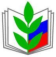 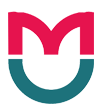 Общероссийский Профсоюз образованияРоссийский национальный исследовательский медицинский университет имени Н.И. ПироговаВиды занятийшколашколашколавузвузвузВиды занятийденьнеделягодденьнеделягодЗанятия3,420,6865,21,710,1404Лекции0001,05,9236Консультации0000,42,496Отработки пропущенных занятий0000,31,872Занятия с отстающими учащимися0,31,875,60,31,560Проверка тетрадей,  контрольных работ0,84,7197,40,63,9156Итого4,527,11138,24,325,61024,0Виды занятийшколашколашколавузвузвузВиды занятийденьнеделягодденьнеделягодвоспитательные мероприятия0,31,771,40,10,833,6ведение кружков0,31,771,40,31,875,6собрания с учащимися0,10,833,60,21,458,8собрания с родителями0,10,729,40,00,00,0участие в методических советах0,21,146,20,10,729,4участие в педагогических (ученых) советах0,21,146,20,21,250,4культурно-массовые мероприятия0,21,250,40,10,521,0Итого1,48,3348,61,16,4268,8Виды занятийшколашколашколавузвузвузВиды занятийденьнеделягодденьнеделягодподготовка к уроку, занятиям1,58,7365,41,05,9247,8подготовка к лекциям0,00,00,01,37,8327,6подготовка учебных материалов к занятиям (лекциям)1,48,3348,60,63,6151,2подготовка программ1,69,7407,40,84,9205,8подготовка и написание учебно-методических пособий0,00,00,00,74,1172,2подготовка и написание учебников0,00,00,00,31,563,0подготовка и написание докладов0,00,00,00,31,563,0Итого4,526,71121,44,929,31230,6Виды занятийшколашколашколавузвузвузВиды занятийденьнеделягодденьнеделягодучебная работа4,527,11138,24,325,61075,2внеклассная работа1,48,3348,61,16,4268,8учебно-методическая работа4,526,71121,44,929,31230,6организационная работа1,48,1340,21,05,8243,6научная работа0,00,01,911,1466,2повышение квалификации0,63,7155,40,74,3180,6итого педагогическая нагрузка12,373,93103,813,882,53465,0Негативные факторы профессиональной деятельностина 100 обследованных педагоговна 100 обследованных педагоговна 100 обследованных педагоговНегативные факторы профессиональной деятельностиитогошколавузвысокая напряженность профессиональной деятельности66,567,461,9низкая мотивированность родителей53,453,40,0неудовлетворительная оплата труда 58,851,365,4превышение рабочего времени свыше 36 час56,767,451,1длительное вынужденное положение55,448,462,7низкая двигательная активность46,943,647,2отсутствие системы социальной поддержки45,745,346,1интенсивная речевая нагрузка43,741,545,4напряжение органов зрения33,534,632,3неудобное расписание31,831,931,7неудовлетворенность работой26,427,425,6низкая мотивированность учеников20,853,533,7двухсменная работа15,515,215,7другие причины5,14,95,3Симптомы, характеризующие эмоциональное выгорание на 100Головная боль70,4Раздражительность 56,3Нарушения сна50,5Пониженное настроение 48,1Повышенное давление47,3Сонливость днем44,2Снижение памяти и внимания42,5Снижение умственной и физической работоспособности36,2Рассеянность29,4Апатия 28,8Раздражительность 20,3Эмоциональная лабильность18,1Бессонница 16,6Часто возникающее чувство усталости 13,4